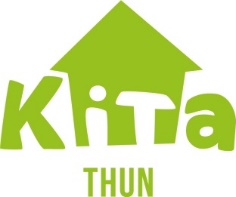 Anmeldung Kitaplatz Flexibel / Tage noch offen	Anwesenheitsprozent:      % 		Wunsch Eintrittsdatum:      ___Aus welchen Gründen wünschen Sie eine Betreuung für Ihr Kind in der Kita?BemerkungenAnmeldedatum	     ____		Unterschrift der gesetzlichen VertretungEinsenden an		Kita ThunHopfenweg 21			3600 Thun	info@kita-thun.ch			InformationenDieses Formular gilt als Anmeldung und gibt keine Garantie auf einen Betreuungsplatz. Sobald ein Betreuungsplatz frei wird, werden Sie kontaktiert.Betreuungsgutschein: Mit dem System der Betreuungsgutscheine vergünstigen die Gemeinden den Besuch der Kita, indem sie den Eltern Betreuungsgutscheine ausgeben. Die Gutscheinhöhe hängt vom Einkommen, dem Vermögen und der Familiengrösse ab. Die Kita zieht den Gutscheinbetrag von der monatlichen Rechnung ab. Informationen finden Sie auf www.thun.ch ->Betreuungsangebote oder www.gef.be.ch -> Familien oder bei ihrer Wohngemeinde.Eingangsdatum Kita/ Visum (wird von der Kita ausgefüllt) ________________________Angaben zum Kind 1Angaben zum Kind 1Angaben zum Kind 1Angaben zum Kind 1Angaben zum Kind 1Angaben zum Kind 1Name, VornameGeschlecht m  wGeburtsdatum/-terminNationalitätMutterspracheAngaben zum Kind 2Angaben zum Kind 2Angaben zum Kind 2Angaben zum Kind 2Angaben zum Kind 2Angaben zum Kind 2Name, VornameGeschlecht m  wGeburtsdatum/-terminNationalitätMutterspracheBetreuungMontagDienstagMittwochDonnerstagFreitagProzenteganzer Tag =20%Zeiten(Änderungen vorbehalten)Morgen10%ab 6:45 / 9:00 -11:30Mittag15%bis 13:45 / ab 11:15Nachmittag10%13:30-16:15 / 18:15ElternPartnerIn lPartnerIn llName, VornameAdressePLZ/ OrtTelefon P / MobileTelefon GE-MailBeruf / ArbeitgeberArbeitspensum